CALL MEETING TO ORDERTime _6:33PMROLL CALL (Peterson)Director Fleming _y___			d. Director Hopping _y__Director Peterson __y__			e. Director Zobell _y__Director Jensen __6:37PM__			Quorum YDirector White ____			READING OF MISSION or CHARTER DESIGN ELEMENTS (Peterson)Mission: Project Impact STEM Academy will provide an engaging, adaptive learning environment through the use of personalized learning plans, intentionally integrated curriculum, mastery-based progression, and authentic projects embedded in science, technology, engineering, and math. In this environment, students will gain confidence, practice failure until it is no longer intimidating, and become invested in the life-long pursuit of knowledge.CONSENT AGENDAAction Item: Adoption of the Agenda and Prior Meeting Minutes (20220906, and 20220921)M: Peterson Accept consent agenda S: Zobell – 4 ayes, 1 absentANNOUNCEMENTS/PUBLIC DISCUSSIONPTA Update (G2) – no updatePublic Comment (G2) – Letter of resignation received from Director White, to be presented at November meeting for actionSchool Showcase (G2O2) – no updateEXECUTIVE SESSIONAction Item: (b) To consider the evaluation, dismissal or disciplining of, or to hear complaints or charges brought against, a public officer, employee, staff member or individual agent, or public-school student; (f) To communicate with legal counsel for the public agency to discuss the legal ramifications of and legal options for pending litigation, or controversies not yet being litigated but imminently likely to be litigated. The mere presence of legal counsel at an executive session does not satisfy this requirement.M: Peterson Enter executive session S: ZobellAction Item: Enter Executive Session F: _y P: _y J: _abs_ W:  H: _y Z: _y Time: _6:36PMExit Executive Session Time: _7:38PMAction Item: 2022-2023 Executive Director Evaluation parameters setM: Peterson Accept set goal parameters & PD S: Jensen – passed, 5 ayesAction Item: 2022-2023 Business Manager Evaluation parameters setM: Jensen Accept set goal parameters S: Peterson – passed, 5 ayesAction Item: Matters regarding 2275 W Hubbard Rd.M: Hopping Take no action – failed due to lack of 2nd M: Peterson Adjust 20220921 motion total amount to $576K S: Zobell – passed, 4 ayes, 1 nayOFFICER REPORTS/INFORMATIONChairman Report – no updateVice-Chairman Report – no updateTreasurer Report – no updateSecretary Report – no updateNEW ACTIONAction Item: Dino Logo ()M: Peterson Accept use of presented logo S: Zobell – passed, 5 ayesAction Item: Policy 3015 Revision – class cap 9th/10th and 11th/12th ()M: Hopping Table action S: Jensen – passed, 5 ayesAction Item: Attorney review of University Venture Purchase agreement ()M: Peterson Do not send purchase agreement for review S: Hopping – passed, 5 ayesAction Item: Hubbard Plumbing Repair (G3O2)M: Hopping Allow for repair – validate SOW S: Zobell – passed, 5 ayesNEW DISCUSSIONCommunication (Agenda, Reports, Meetings, & Asana) Improvements (G2 & G4) – no commentCOMMITTEE REPORTS/INFORMATION/ACTION(Admin) Finance CommitteeAction Item: Financial Reports Approval (August 2022) (G3O1)M: Peterson Accept report S: Hopping – passed, 5 ayesAction Item: 21-22 Statement of Financial ConditionM: Hopping Accept statement S: Zobell – passed, 5 ayesAction Item: SPED Grant: Recruit, Hire, & Retain (G3O2)M: Hopping Accept grant S: Jensen – passed, 5 ayes(Board) Facility Committee (G2O2, G3O2)Initial Meeting Held – 9/16/22Form sent out to gather input (DinoBytes/Class DoJo)CONTINUED ACTIONAction Item: Policy 8330C Category Review (G3O2)M: Peterson No change to status S: Jensen – passed, 5 ayesCONTINUED DISCUSSIONISBA Survey 2022-2023 (G2O1) – no change2022 ISBA Convention (G4O3) – no update ADMINISTRATION REPORTS/INFORMATION/ACTIONBUSINESS MANAGER(G3O1) – Quarterly Budget Review – postponed until November(G4O2) – Quarterly SBA & SU Review – postponed until November(G4O3) – Leadership Financial Training Opportunities – no updateEXECUTIVE DIRECTOR(G1O1) – Growth in use of authentic audiences for student work - presented(G1O2) – Investigation into increases in assessment variety – no update(G2O1) – Parent training opportunity feedback - presented(G2O2) – Strategies for increased committee participation – no update(G4O1) – Staff mentoring programs – no update(G4O2) – Staff spotlight program feedback – no update(G4O3) – New staff training opportunities – no update(G5O1) – October enrollment by grade level – presented 250 (updated 252)(G5O1) – Breakdown of enrollment (post lottery versus now) between returning and new students – no updateADJOURN M: Peterson Adjourn meeting S: Jensen – passed, 5 ayesTime _8:35 PM_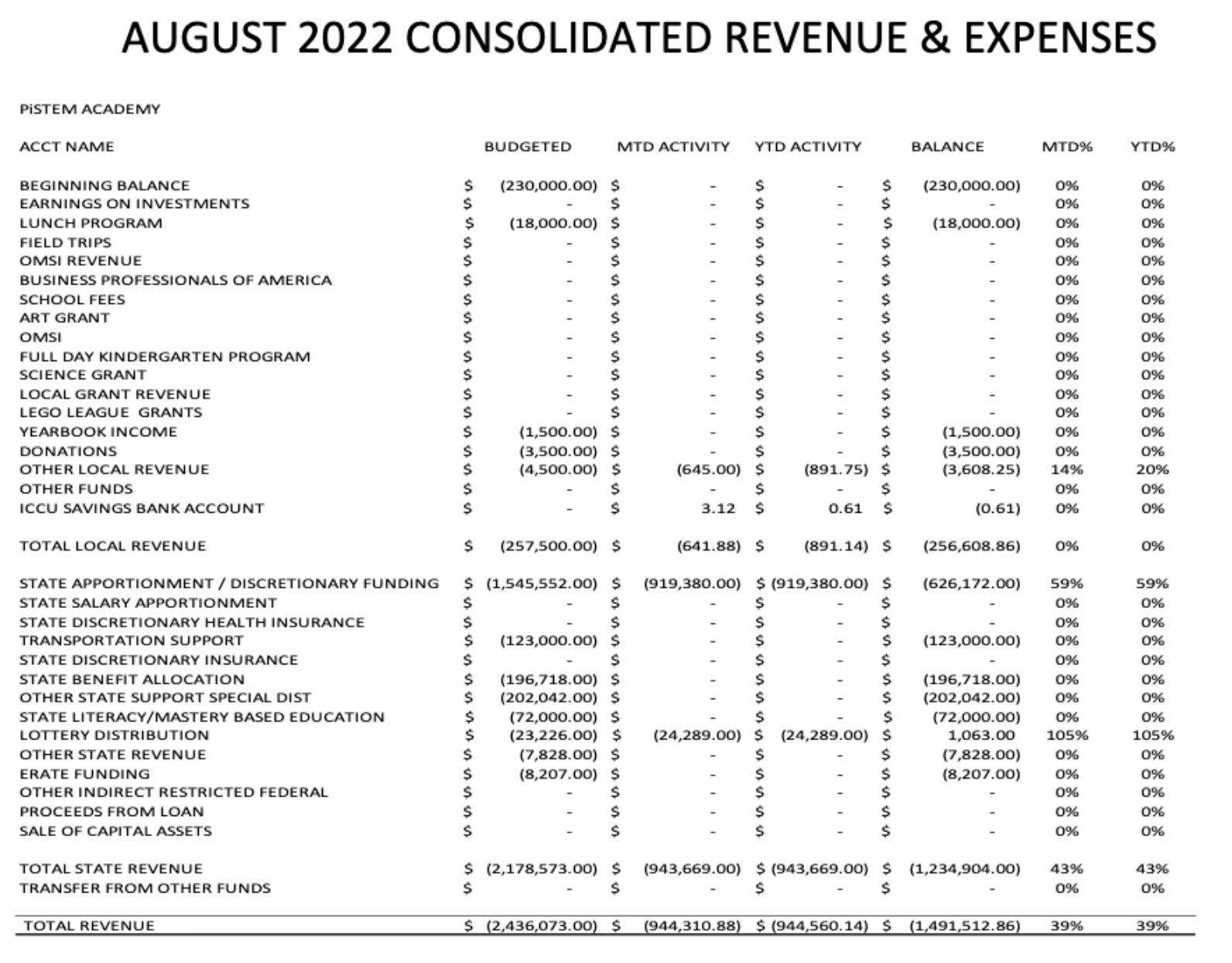 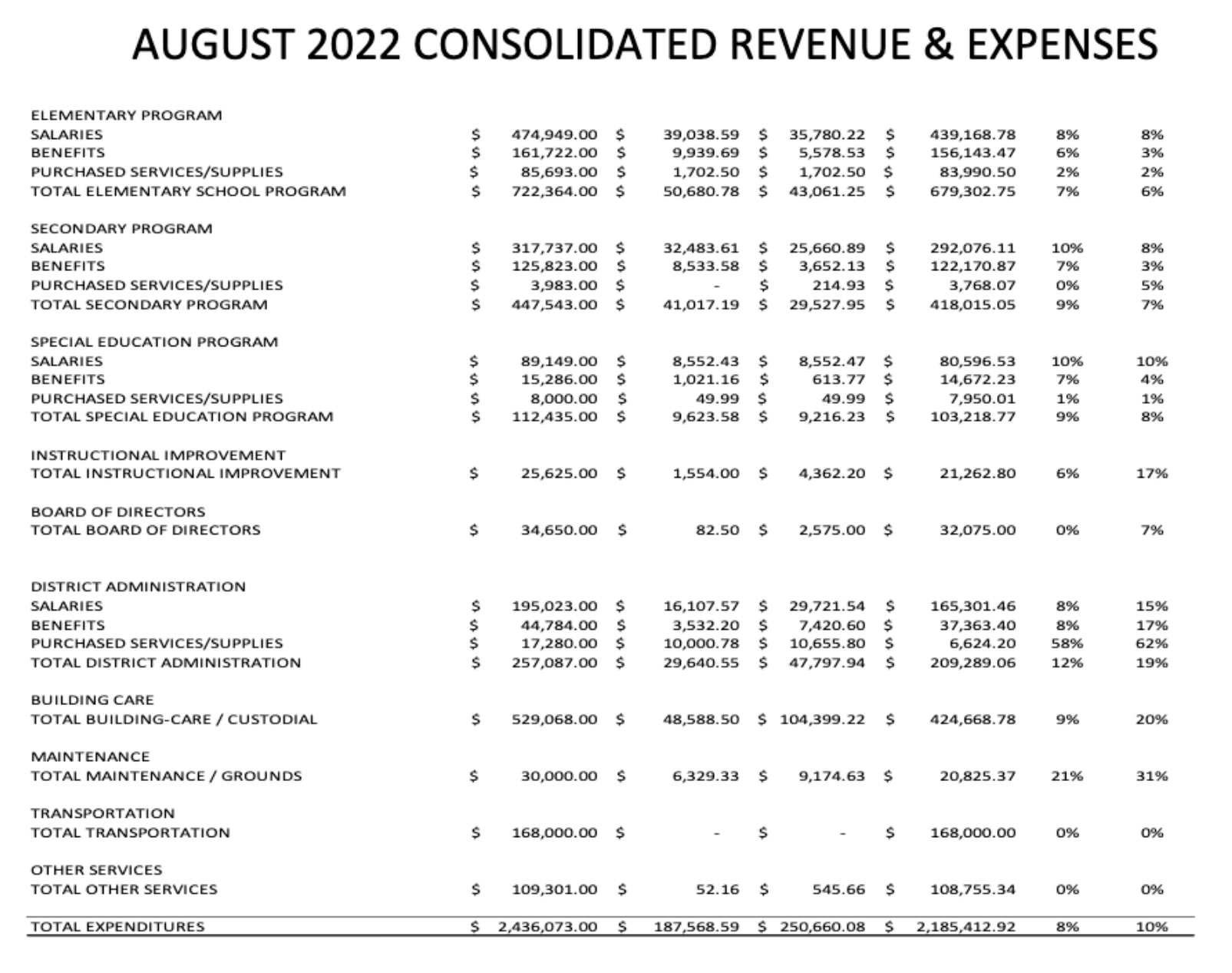 